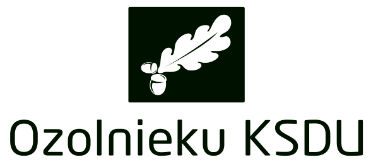 SIA “Ozolnieku KSDU”Reģ. Nr. LV41703003356, Kastaņu iela 2, Jelgavas novads, Ozolnieku pagasts, LV 3018 Tālr. 63050111, e-pasts: agate.klavina@oksdu.lv, www.oksdu.lv_____________________________________________________________________ Jelgavas novadā, Ozolnieku pagastāIepirkuma procedūras“Siltuma avota efektivitātes paaugstināšana (projektēšana, autoruzraudzība, būvdarbi) Kalnciemā, Jelgavas novadā un Ānē, Jelgavas novadā”(Saskaņā ar Iepirkumu vadlīnijām sabiedrisko pakalpojumu sniedzējiem vai sabiedrisko pakalpojumu sniedzēja iekšējo kārtību)(ID Nr. OKSDU 2022/05)Visiem iespējamiem Pretendentiem Ānes objektsJautājumsTopogrāfiskajā plānā sarkanais rūtojums ar apzīmējumu “Nojaucama Valsts kadastra informācijas sistēmā nereģistrēta ēka”. Lūdzam precizēt apjomu, kas tieši un kādā apjomā jānojauc.Atbilde Projekta ietvaros ir jānojauc teritorijā esošās nereģistrētas būves – siltumnīcas un palīgēkas. Nojaucamais apjoms ir atbilstoši būvprojekta minimālā sastāvā noradītam. Precīzāku informāciju par nojaucamiem apjomiem un ēkām var gūt apsekojot objektu uz vietas.JautājumsTopogrāfiskajā plānā ir atzīme – “Nosacītā robeža pārbūvējamai siltumtrasei”. Kā apjomos paredzēta šī pārbūve? AtbildePārbūve ir paredzēta biomasas katlumājas izbūves projekta ietvaros.JautājumsLūdzam izvērstu skaidrojumu par to, kas tieši  jāpārbūvē no esošajiem tīkliem un kas jāizbūvē jauns?AtbildeProjekta ietvaros jāparedz esošās siltumtrases pārbūvi, elektropislēguma izbūvi un citu komunikāciju izbūvi (ūdens, kanalizācija, vājstrāvas un tt.) apjomā, kas nodrošinās jaunās biomasas katlumājas funkcionalitāti atbilstoši tehniskās specifikācijas prasībām.Kalnciema objektsJautājumsKā apjomos paredzēts demontēt topogrāfiskajā plānā norādīto gāzes sadales ēku un attiecīgi arī caurules?AtbildeBiomasas katlumājas izbūves projekta ietvaros nepieciešams demontēt traucējošo infrastruktūru atbilstoši būvprojektam minimālā sastāvā -  gāzes sadales punkta un gāzes vada demontāža, siltumtrases demontāža, citas infrastruktūras demontāža.JautājumsKonkursa dokumentācijā ir pievienots arī Siltumtīklu ģenerālais plāns. Vai siltumtīklus līdz jaunajai katlu mājai izbūvē pasūtītājs? Nolikumā būvdarbu tāmes formā punktā 9.1. norādīts – “Siltumtīklu pievada izbūve” Nav norādīts no kuras vietas. Lūdzam izvērstu skaidrojumu.AtbildeProjektā ietvaros jāveic siltumtrases pievada izbūvi no jaunās biomasas katlumājas līdz pieslēguma punktiem. Izbūvi nodrošina Uzņēmējs, būvniecības dokumentācijas izstrādi nodrošina Pasūtītājs.JautājumsKas jāpārbūvē no esošajiem tīkliem un kas jāizbūvē jauns? Vai ir pieejami tehniskie noteikumi? Nolikumā būvdarbu tāmes formā punktā Nr. 9. norādīta pozīcija - Sistēmas pievienošana komunikācijām, tai skaitā: ūdensapgāde, kanalizācija, elektrības pieslēgums, kā arī jāparedz sistēmas pievienošanu no katlumājas līdz pieslēguma vietām atbilstoši inženierkomunikāciju īpašnieku saņemtiem tehniskiem noteikumiem. Nepieciešami augstāk  minētie tehniskie noteikumi, lai pretendents spētu novērtēt kur un cik tālu ir atļautās pievienojuma vietas un kādas ir tīklu turētāju prasības.AtbildeTehniskos noteikumus jāsaņem Uzņēmējam būvprojekta izstrādes posmā. Projekta ietvaros jāparedz siltumtrases pievada, elektropislēguma izbūvi un citu komunikāciju izbūvi (ūdens, kanalizācija, vājstrāvas un tt.) apjomā, kas nodrošinās jaunās biomasas katlumājas funkcionalitāti atbilstoši tehniskās specifikācijas prasībām.JautājumsNolikuma punktos 24.1, 24.2, un 24.3 prasībās ir definēta sekojoša prasības daļa: “…biokurināmā katlu mājas jaunbūves vai pārbūves, (rekonstrukcijas) siltuma jaudu 0.9 MW katrā no līgumiem, no kuriem vismaz vienā objektā šai jaudai jābūt vienā katla iekārtā.” Jautājums: Vai nolikuma izpratnē pretendenta pieredzes objekts ar lielāku jaudu par 0,9 MW tiks uzskatīts par atbilstošu nolikuma prasībām?AtbildeJā, pieredzes objekts ar lielāku jaudu par 0,9 MW tiks uzskatīts par atbilstošu nolikuma prasībām.JautājumsVai ir novērtēta iespēja pieslēgties esošajam transformatoram.
Pieslēgumi varētu būt šādi:
Ozolnieki -32A
Brankas - 32A
Āne - 63A
Kalnciems -63.. 80AAtbildePretendentam pašam ir jāizvērtē iespējas projektēšanas gaitā, lai spētu nodrošināt katlu mājas funkcionalitāti atbilstoši tehniskajai specifikācija. Pretendentam ir jāizlemj, kurš no risinājumiem būs piemērotāks – izmantot esošo pieslēgumu vai pārveidot to uz citu, un tas būs atkarīgs no katla un jaunizbūvējamās katlu mājas, atbilstoši tehniskajām vajadzībām, lai spētu nodrošināt katlu mājas darbību.JautājumsLūdzam atsūtīt pilnu būvprojektu minimālā sastāvā objektam “Biomasas katlumājas izbūve Lielā ielā 6, Kalnciemā, Kalnciema pag., Jelgavas nov.” un objektam “Biomasas katlumājas izbūve Ānē, Cenu pag., Jelgavas nov.”, kā arī pilnu būvprojektu vai paskaidrojuma rakstu objektam “Siltumtīklu pievada izbūve no Lielā ielas 6 līdz Draudzības ielai 11, Kalnciemā, Jelgavas nov.” Projekta ģenerālplānu lūdzam atsūtīt DWG formātā. AtbildeSkatīt pievienotos pielikumus. JautājumsPar jaunbūvējamo katlumāju Ānē, Celtnieku ielā:Vai jānojauc ēkas, kas ģenerālajā plānā ir norādītas kā nojaucamas, bet neatrodas uz plānotā asfaltētā laukuma? AtbildeJānojauc visas ēkas, kas būvprojekta minimālā sastāvā ir atzīmētas kā nojaucamās.JautājumsLūdzam precizēt, kur atrodas plānotās katlu mājas pieslēguma vieta esošajai siltumtrasei. AtbildePieslēguma vietu pie centralizētas siltumagādes sistēmas ir jāizvērtē būvprojekta izstrādes stadijā, tiek plānots kā pieslēguma vieta atradīsies katlumājas teritorijā – pieslēgums pie pārbūvējāmas/pārvietojamās maģistrālas siltumtrases.JautājumsVai paredzēta pašreiz virszemē esošās siltumtrases pārbūve zem zemes? Ja jā, lūgums precizēt cik garā posmā. AtbildeTiek paredzēts izbūvēt jauno bezkanāla siltumtrasi 168/250 mm, paredzot esošās gaisa trases demontāžu (t.sk. balstu demontāžu). Pārbūvējamā siltumtrase ir atzīmēta uz būvprojekta minimāla sastāva ģenerālplāna un prognozējamā siltumtrases kopēja metrāža ir  85 m.Par jaunbūvējamo katlumāju Kalnciemā, Lielā ielā: JautājumsCik tālu ir jādemontē zem zemes ejošais pie gāzes sadales ēkas pienākošais gāzes vads? Vai arī jādemontē tikai tās gāzes vada daļas, kas atrodas virszemē? AtbildeJādemontē zem zemes esošais gāzes vads vismaz līdz zemesgabala robežai, tajā skaitā arī visa pārējā gāzes nefunkcionējošā infrastruktūra zemesgabala ietvaros.JautājumsVai un cik tālu jādemontē virs zemes uz balstiem ejošā siltumtrase, kura iznāk no boilera ēkas, un tai paralēli esošais gāzes vads? Vai jādemontē visi 8 balsti, uz kuriem ir nostiprināta siltumtrase un atslēgtais gāzes vads? AtbildeJādemontē virszemes siltumtrase ar balstiem un atslēgtais gāzesvads vismaz tādā apjomā, kas norādīts uz būvprojekta minimālā sastāvā ģenerālplāna, pabeidzot demontāžu tādā apjomā, cik tas ir loģiski un neapdraud apkārtējo cilvēku drošību.Iepirkuma komisijas priekšsēdētāja				A.Udalova